“2018-2027 Decenio de la Igualdad de Oportunidades para Mujeres y Hombres”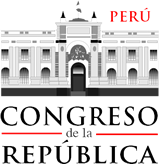 “Año de la unidad, la paz y el desarrollo”Por la presente yo, ……………………………………………………..., identificado(a) con DNI Nº	,domiciliado en …………………………………………………….., con correo electrónico	;acepto la invitación formulada por el Grupo Parlamentario	paraparticipar como postulante invitado al procedimiento de selección de candidato apto, en el marco del proceso de selección de candidatos aptos para la elección del Defensor del Pueblo; y declaro conocer, aceptar, cumplir y respetar los lineamientos y cronograma de dicho proceso.Lima, …… de	de 2023Firma  	DNI		Huella digital (índice derecho)Congreso de la República Edificio Fernando Belaúnde TerryJirón Huallaga N° 358, Oficina N° 204-205, Cercado de Lima Teléfonos: 311-7586, 3117777 anexos, 7586, 3239. Celular: 947403400 comisionespecialdp@congreso.gob.pe